基隆市五堵國民小學一○八學年度第一學期期中評量試卷五年級語文領域(英語科)試卷班級：       座號：      姓名：             得分：        家長簽章：        I、Listen聽力測驗：聽寫答案（30%）Part（A）Listen and Circle:聽辨單字1.（cheese／juice） 2.（phone／photo） 3.（shell／chair） 4.（spring／summer）5.（hurry／hurray）Part（B）Listen and Choose聽辨句子: 聽問句，選答句        (   )6. (1)你是我的珍愛（2）你是我的眼（3）在我眼裡,你像蘋果  (   )7. (1)這是我的茶（2）這是我的菜 (3)這個杯子是我的                    (   )8.(1)They want some books.(2)I have no idea.(3)I don’t like lemonade.(   )9.(1)He wants coffee.(2)He doesn’t want apples.(3)She likes cold drinks.(   )10.(1)No, we don’t.(2)You’re welcome. (3)No, I’m not.Part（C）Listen and Mark “O”or“X: 聽完敘述，語意相符的打「O」,不符的打「X」(   )11. Harry Potter can’t see without the magic cape. (   )12. They both like apples. (   )13. The whale can live in the sea.(   )14. The color of black tea is        just like ink.(   )15. I like hot chocolate.II、Phonics:選出畫線不同的讀音（10%）1. (   ) (A) bubble (B) some (C) hot2. (   ) (A) that (B) bath (C) father3. (   ) (A) bat (B) baby (C) tomato4. (   ) (A) tea (B) health (C) sweet5. (   ) (A) soda (B) cold (C) chocolateIII、Grammar：文法選擇（10%）1.(   ) Wow, ____ cool cap!A. what a  B. what’s a  C. that 2.(   ) I don’t like oranges ___ grapes.A. and  B. or  C. both  3.(   )Newton is __ old friend of mine.           A. my  B. a  C. an4.(   ) This is ____ cup of tea.      A. two  B. me  C. her5.(   ) I have so ____ friends.      A. lot  B. much  C. manyIV、Match：從框內挑選答句並填入代碼(10%)(   )a. What does mom like to drink?(   )b. It’s cool now. Let’s go fishing, OK?(   )c. How many English classes do you have in a week?(   )d. Who’s next?(   )e. Time’s up. Are you done? V、Spelling拼字高手：選正確答案10%1.(   )A.陰天cloud  B.天氣weather  C. 湯soap2.(   )A.貓熊bear  B.烏龜turtleC. 大象elephent3.(   )A.鱈魚cod  B.蘆葦read  C.噴射機jeep4.(   ) A.木瓜papaya  B. 奇異果kiki  C.西瓜wetermelon5.(  )A.巧克力chocolat  B.檸檬水lemonnade  C.氣泡水sodaVI、Choose:選出正確的句子（10%）1. (   ) (A)Do you like apples ? (B)Does she like pear? (C)Does Ad and Amy like bananas?2. (   ) (A)We all like fruit. (B)I’m not like winter. It’s too cold. (C) It’s windy. Let’s go and flying a kite.3. (   ) (A)About 70% of our body are water.（B)It’s a watch, not a egg. (C)Don’t drink tea from a spoon. 4. (   ) (A)The amphibious car can move  on land and sea. (B)All the mice likes cheese. (C)Soda is a drinking. 5. (   ) (A)The coffee and eggs are for your breakfast. (B)I want two scone. (C)He make grape juice.VII、Write:依括弧指示作答,請留意大小寫。 1.What do you want to drink? (ice tea)3%.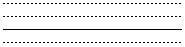 2. Does Jack like soda? (yes)2%.3a. Does Amy like shopping? (no)2%.3b. 【接續3a回答】(慢跑)3%.VIII、Cloze: Fill in each blank with a suitable pronoun. 填入適當的代名詞（10%）一個空格2分，答對6格以上算加分。答案一律寫在下方畫線處，框內單字可重複使用。   Today is Siti’s birthday.  Mom bakes   1   a cake. The cake has eleven candles（蠟燭）on it.  Siti likes   2   very much.   Siti’s father gives Siti three story books.  Siti likes   3   very much too.   Here comes grandpa. Siti is the apple of   4   eye.    5   buys a dress（洋裝）for Siti.  Siti looks tall and beautiful when she tries on（試穿）. This is Siti’s cup of tea.   Later come Siti’s friends. She invites   6    to her birthday party.  They give her many gifts.  She puts   7   on the table near her birthday cake.  What a happy girl Siti is today!  Ans: 1.        2.        3.        4.         5.           6.           7.          1. There are three. 2. She’s cold.  She wants some tea.3. It’s Amy’s turn. 4. Sorry, I can’t.  Maybe next time.5. Yes.  And I do a good job!it   them   his   He    her  